ΙΣΤΟΡΙΑ Ε΄ ΔΗΜΟΤΙΚΟΥ    Β .  Η ΡΩΜΑΪΚΗ ΑΥΤΟΚΡΑΤΟΡΙΑ ΜΕΤΑΜΟΡΦΩΝΕΤΑΙ2ο Ανακεφαλαιωτικό μάθημα (5-12 )Ονοματεπώνυμο___________________________________1 .     Να αντιστοιχίσετε τα γεγονότα με τις  χρονολογίες.Οι Ρωμαίοι κατακτούν την Ελλάδα	                 Χωρισμός Αυτοκρατορίας 146 π.Χ.       100 μ.Χ.        313 μ.Χ.        330 μ..Χ.        392 μ.Χ.         395 μ.Χ.        500 μ.Χ.       Διάταγμα Μεδιολάνων                                                 Εγκαίνια Κων/πόλης                                           Κατάργηση Ολυμπιακών αγώνων 2 .    Η ακροστιχίδα του ιππόδρομου._ _ _ _ _ _ _ _ _             Αυτοκράτορας που προσπάθησε να επαναφέρει τη λατρεία της παλαιάς θρησκείας. _ _ _ _ _ _                      Η κατοικία του αυτοκράτορα._ _ _ _ _ _ _ _                Ονομασία Δήμων.(ονομ. πληθ.)_ _ _ _ _ _                      Και αυτοί απείλησαν τα σύνορα του δυτικού ρωμαϊκού κράτους._ _ _ _ _		   Οργανωμένες ομάδες λαού._ _ _ _              	   Κωνσταντινούπολη ή Επτάλοφη ή Νέα…_ _ _ _ _ _ _ 		   Ο ένας γιος του Μ. Θεοδόσιου._ _ _ _ _ _ _ _ _ _ 	   Το Διάταγμα των ………._ _ _ _ _ _ 		   Τα παιδιά μάθαιναν από έξω τα έπη του._ _ _ _ _ _ _ _ _ _ _       Ήταν ο Κωνσταντίνος, ο Λικίνιος,ο  Μαξέντιος και ο Γαλέριος. 3 .     Σωστό (Σ) ή λάθος (Λ)Η Μέση λεωφόρο διέσχιζε τη Ρώμη.                                                                  (___)Ο Διοκλητιανός εφάρμοσε το σύστημα της τετραρχίας.                                    (___)Ο Μ. Θεοδόσιος κήρυξε τον Χριστιανισμό επίσημη θρησκεία.                         (___)Τα κορίτσια την πρώιμη βυζαντινή  περίοδο  πήγαιναν συχνά σχολείο.            (___)4 .     Να αντιστοιχίσετε τα πρόσωπα με τις ενέργειές τους.Υπέγραψε το Διάταγμα της ανεξιθρησκίας.●Νίκησε το Μαξέντιο.                                   ●                           ●  ΚωνσταντίνοςΧώρισε την αυτοκρατορία.                         ●                            ●  ΘεοδόσιοςΚατάργησε τους Ολυμπιακούς αγώνες.      ●5 .     Να ενώσετε τους αρχηγούς με τις πολεμικές τους πράξεις.6 .    Να απαντήσετε με συντομίαα)    Γιατί ο Θεοδόσιος χώρισε την αυτοκρατορία;______________________________________________________________________________________________________________________________________________________________________________β)   Ποιος είχε την ευθύνη της οργάνωσης των αγώνων στον Ιππόδρομο;_______________________________________________________________________________________7 .    Ποιος ο ρόλος των γονέων, των γιαγιάδων και των παππούδων  στην πρώιμη βυζαντινή περίοδο. ________________________________________________________________________________________________________________________________________________________________________________________________________________________________________________________________________________________________________________________________________________________________________________________________________________________________________________________________________________________________________________________________________________________________________8 .                                          Η Κωνσταντινούπολη οχυρώνεται και στολίζεται με έργα τέχνης    Διαλεγμένοι εργάτες και τεχνίτες, από όλα τα μέρη της αυτοκρατορίας, εργάστηκαν επί έξι χρόνια ασταμάτητα να οχυρώσουν την νέα πρωτεύουσα και να τη στολίσουν με ωραία κτίσματα και έργα τέχνης. Η θεμελίωση της έγινε από τον αυτοκράτορα Κωνσταντίνο.          Ο Κωνσταντίνος επισκεύασε την ακρόπολη και τα παλιά τείχη της και έκτισε νέα ,για να προστατέψει τις νεοκτισμένες περιοχές. Έδωσε μάλιστα τίτλους, προνόμια και οικονομικά κίνητρα σε όσους είχαν την φροντίδα και την ασφάλεια των τειχών και της Πόλης.      Τι άλλο έγινε ακόμη με εντολή του αυτοκράτορα Κωνσταντίνου ;________________________________________________________________________________________________________________________________________________________________________________________________________________________________________________________________________________________________________________________________________________________________________________________________________________________________________________________________________________________________________________________________________________________________________________________________________________________________________________________________________________________________________________________________________________________________________________________________________________________________________________________________________________________________________________________________________________________________________________________________________________________________________________________________________________________________________________________________________________________________________________________________________________________________________________________________________________________________________________________________________________________________________________________________________________________________________________________________________________________________________________________________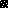 